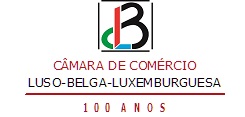 
“Torre de Belém” Competition2018Application formCompany:	Address:Postal Code:                                                                               Location:	Person of Contact :	Direct Dial Phone :	Fax :	Cell Phone :	E-mail:Website:		Sector of activity:Products imported/ exported *:Volume of imports/ Exports *(in EUR):                * and/or to the Belgium/LuxembourgConfirmationDate:Signature:Deadline for registration: 05 November 2018Documentation to attach: Cover Letter - maximum of 2 pages A4;Evolution over the past 3 years of the volume of exports to Portugal, Belgium and/or Luxembourg.For more information, please contact:Luso-Belga Chamber of Commerce and Luxembourg1120 Visconde Valmor, 76 - 1º - 1050-242 LisbonTel: (+351) 968803886E-mail: info@cclbl.com - Web: www.cclbl.com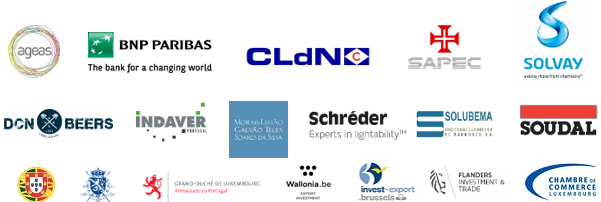 